LANGKAH-LANGKAH SERACHING EBOOKMasuk ke  website Fakultas Kedokteran Universitas Jenderal Sodirman http://fk.unsoed.ac.id/Kemudian klik menu E-book Katalog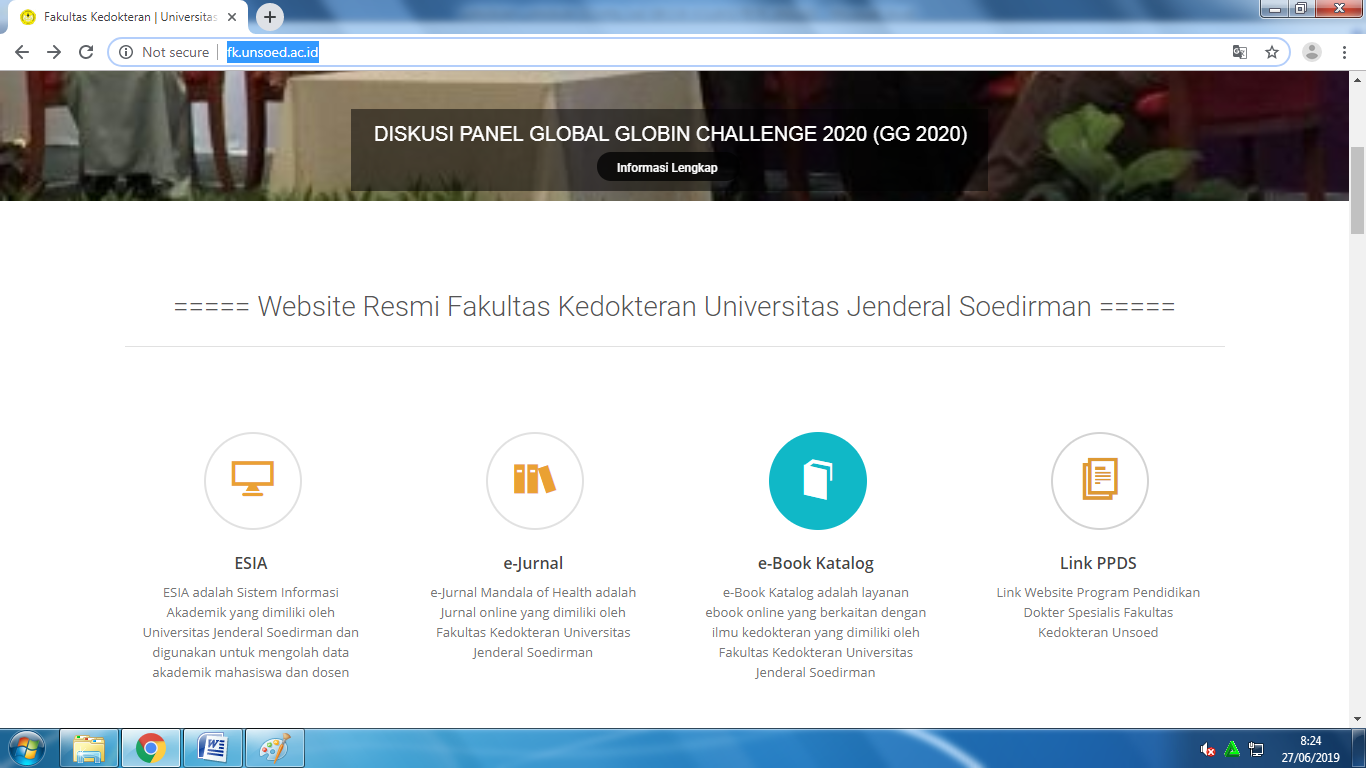 Ketik judul e-book yang dikehendaki pada kotak penelusuran, contoh penelusuran untuk judul e-book Nutritional health, klik search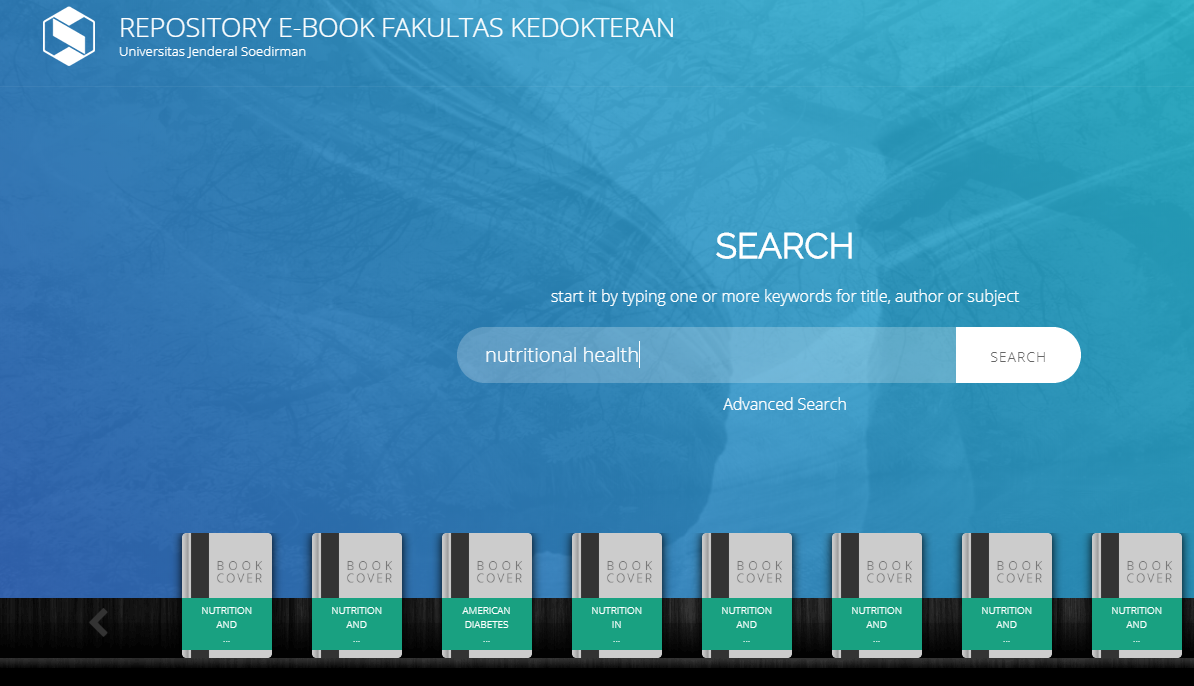 Ditemukan ebook-nya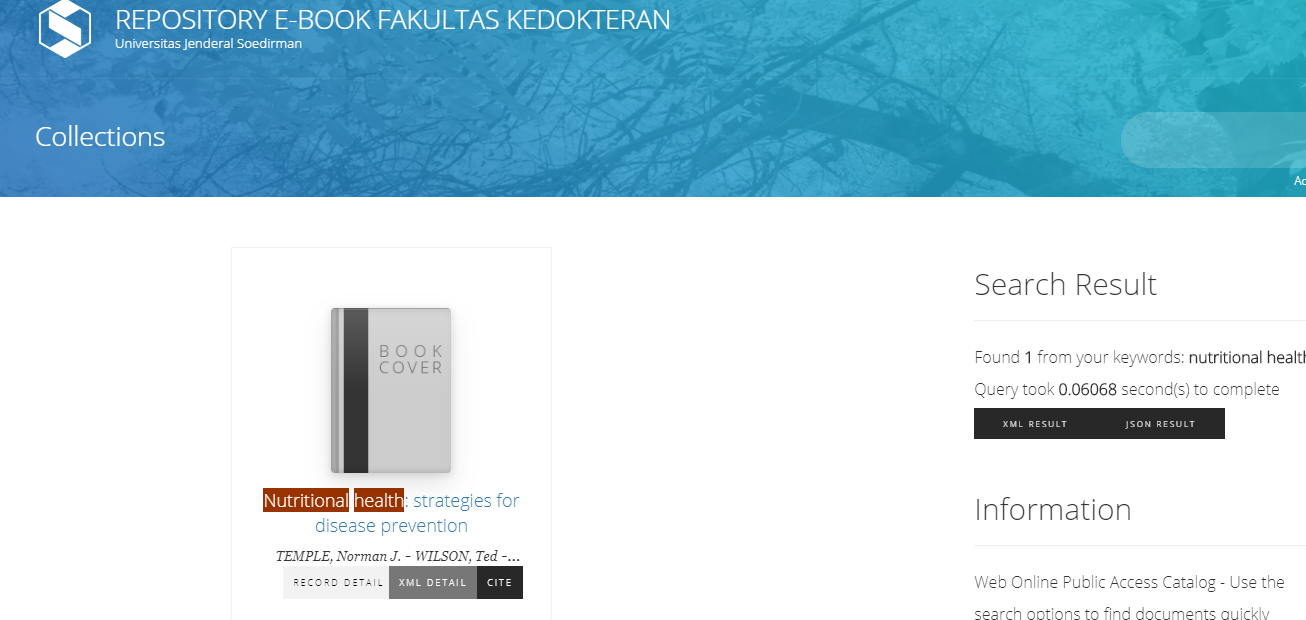 Klik judul ebook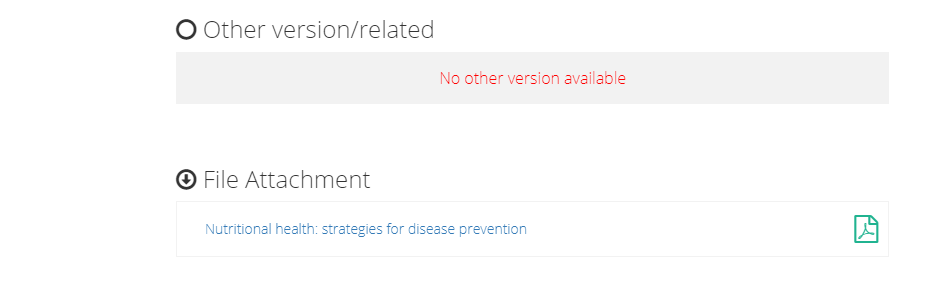 Setelah klik judul ebook klik download 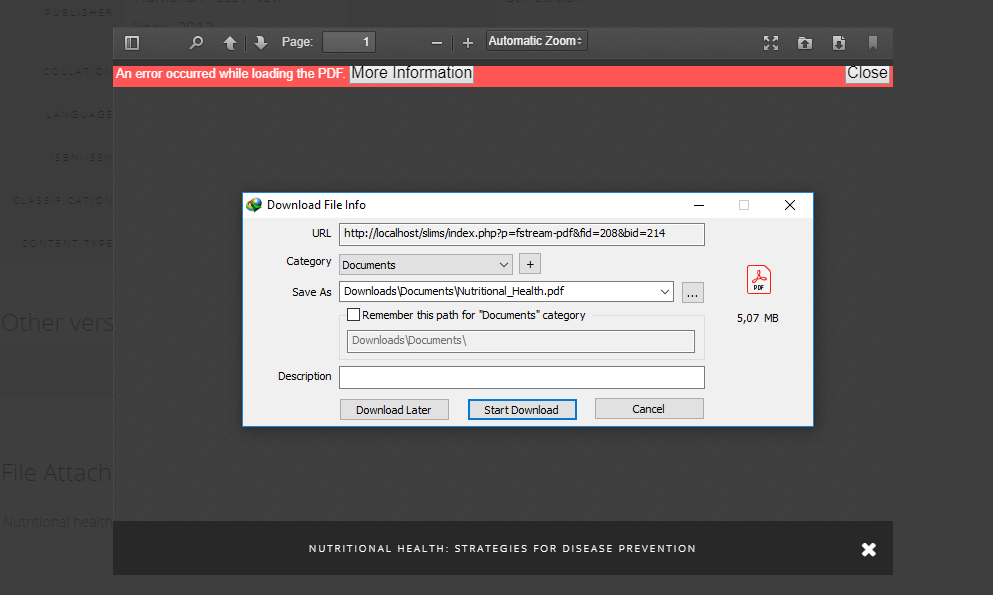 Cari ebook dalam bentuk pdf di menu Download di folder Document, ebook yang didownload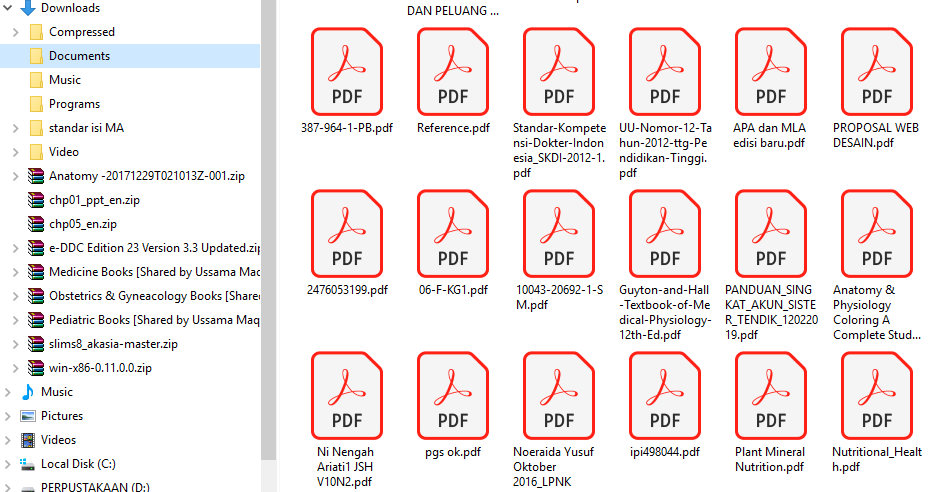 Klik file pdf  e-book, ebook siap dibaca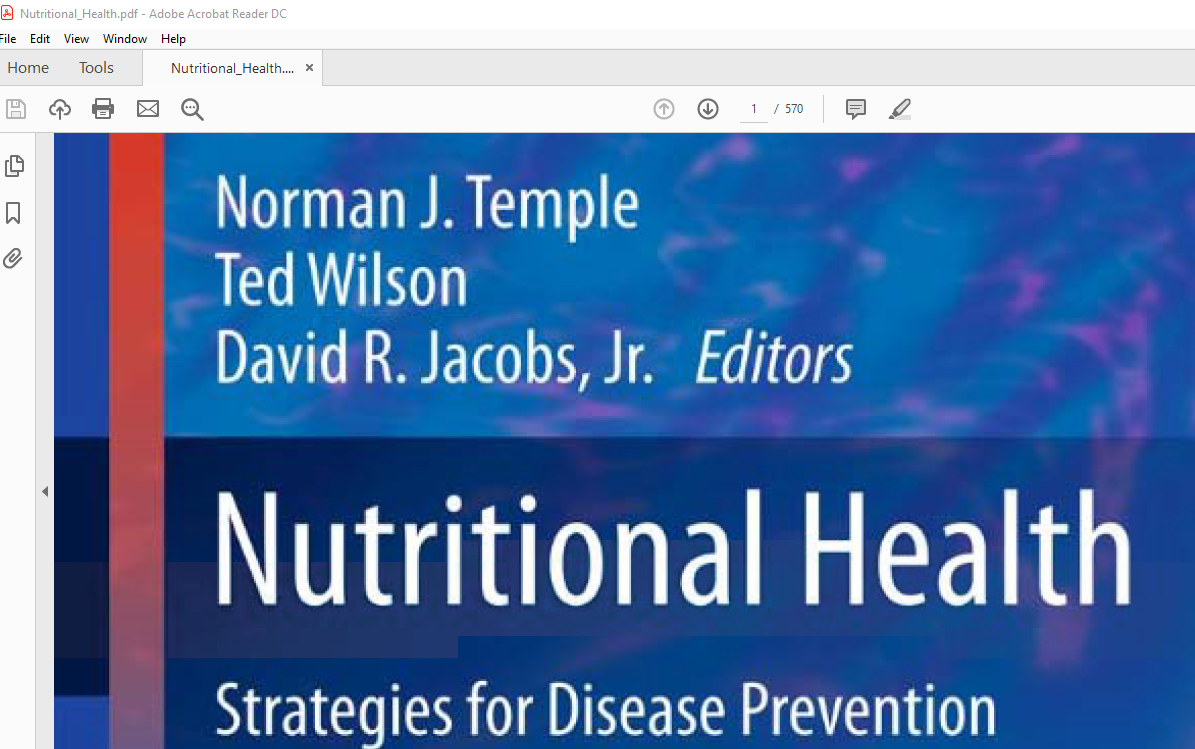 